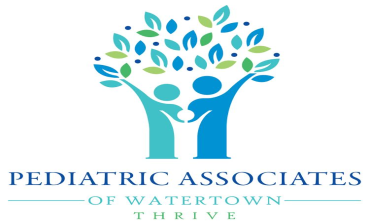 PATIENT INFORMATION SHEET THIS FORM MUST BE FILLED OUT LEGIBLY AND IN FULLPATIENT NAME:						 DOB:			 Sex: _______ SS#:	    -              -	RACE (OPTIONAL):   American Indian/Alaskan Native     Asian     Black/African-American   Hawaiian/Pacific Islander   White   Other   Decline/Refuse to Answer/UnknownADDRESS:																STREET				CITY			ZIPMOTHER’S MAIDEN NAME:				       PREFERRED PHARMACY:															NAME		STREET/TOWNPRIMARY PARENT/GUARDIAN:						    DOB:			   SS#:			RELATIONSHIP TO PATIENT: 						Address same as patient?   Y  /  NIf no:									Email address:					STREET				CITY			ZIPPrimary Phone#: (	)-	-	       Secondary Phone#: (	)-	-	    WORK PHONE: (	   )-	-	    ALTERNATE PARENT/GUARDIAN:					  DOB:			   SS#:			RELATIONSHIP TO PATIENT: 						Address same as patient?   Y  /  NIf no:									Email address:					STREET				CITY			ZIPPrimary Phone#: (	)-	-	       Secondary Phone#: (	)-	-	    WORK PHONE: (	   )-	-	    EMERGENCY CONTACTSName:					Relationship to Patient:			Ph #: (	)-	-	Name:					Relationship to Patient:			Ph #: (	)-	-	BILLING INFORMATIONPrimary Insurance Company: 					Policy ID#:				Group #:			Policy Holder’s Name:					DOB:			 SS#: 	-	-	Employer:						   Address same as patient?   Y  /  NIf no:										STREET				CITY			ZIPSecondary Insurance Company:					Policy ID#:				Group #:			Policy Holder’s Name:					DOB:			 SS#: 	-	-	Employer:						   Address same as patient?   Y  /  NIf no:										STREET				CITY			ZIPForm filled out by:					 Relationship to patient:			 Date:			Please designate who you would prefer as your Primary Care Provider:							